Autorizzo il trattamento dei dati personali ai sensi del Decreto Legislativo 30 giugno 2003,  n. 196 "Codice in materia di protezione dei dati personali".Forlì, 15.10.2015	Francesca Magnanicurriculum vitae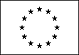 informazioni personaliPsicologa IndirizzoViale Roma, 162  -  47121  Forlì (FC)Telefono0543.68404 (casa)  -  0543.30518 (ufficio)Fax 0543.34173Cellulare348.8128448E-mailfrancesca@saips.it Sito webwww.saips.itData e luogo di nascita 28.12.1973 – Forlì (FC)C.F.MGNFNC73T68D704DP.IVA03476640408esperienza lavorativa2000 ad oggiSocia dello studio associato “SAIPS – studio psicologi” Via San Martino, 13  - 47121 Forlì (FC) P.IVA 04141940405Psicologa del Lavoro e Psicologa Scolastica, con incarichi libero professionali di formazione, orientamento, selezione del personale, consulenza aziendale ed individuale, educazione ed interventi di supporto psicologico nelle scuole, animazione socio-culturale.Le attività sono state svolte con enti pubblici e presso aziende, con scuole primarie e secondarie, di primo e secondo grado, centri di formazione professionale, agenzie per il lavoro, associazioni, cooperative sociali e privati delle province di Forlì-Cesena, Ravenna, Rimini, Bologna, Ferrara, Modena, Parma, Reggio Emilia e Ancona e con associazioni interculturali dei comuni di Nottingham (UK), di Karlsruhe (D) e Nancy (F).Formazione:Interventi e docenze in corsi di formazione al lavoro, sul lavoro, qualifiche e riqualifiche in ambito pubblico e privato Interventi e docenze in corsi per apprendisti e tutor aziendali, alternanza scuola-lavoro, formazione per formatori, formazione per lavoratori, formazione per i rappresentanti dei lavoratori per la sicurezza nei luoghi di lavoro, formazione per disoccupatiSvolgimento di seminari, incontri tematici e mirati per aziendeInterventi formativi per lo sviluppo delle competenze sociali e competenze trasversali per giovani in formazione, con difficoltà e drop-out.Esempi di argomenti/moduli trattati:Bilancio di CompetenzeCompetenze relazionaliComunicazione scrittaCompetenze trasversali Dinamiche di gruppo Formazione di tutor aziendaliFormazione di rappresentanti dei lavoratori per la sicurezzaGestione della clientelaGestione dello stress e burn-out Gestione risorse umane Lavorare in équipeLeadership Marketing e Vendita Organizzazione AziendaleProblem solving e problem settingPublic speakingStress lavoro correlatoSelezione: Attività di orientamento e preparazione alla selezione individuale e di gruppoInterventi di ricerca attiva del lavoro per singoli privati e gruppi in formazione Bilancio personale e di competenze per singoli privati e gruppi in formazione Somministrazione di test attitudinali e motivazionaliColloqui motivazionali per la selezione di personale da inserire in azienda e/o in percorsi formativiOrientamento:Incontri e docenze sul tema dell’orientamento scolastico e professionale in percorsi di orientamento, TROUSSE, alternanza scuola-lavoro Incontri e consulenze con ragazzi provenienti dalle scuole medie superiori, drop-out, lavoratori e disoccupatiBilancio di competenze rivolto a ragazzi e adulti per la riformulazione della propria carriera professionaleInterventi scolastici:Sportello di consulenza orientativa, sportello d’ascolto e anti-dispersione nelle scuole medie inferiori e superioriInterventi di educazione alla salute psico-relazionale rivolto ad alunni, genitori ed insegnantiIncontri educativi sull’ascolto per bambini, ragazzi, genitori, insegnantiAnimazione:Organizzazione, supervisione e coordinamento di attività di animazione per adulti e bambiniProgettazione e realizzazione di interventi, manifestazioni ed eventi di animazione socio-culturaleOrganizzazione e gestione di campi interculturali in partnership con enti tedeschi, inglesi, francesiistruzione e formazione2006Master di I livello in Psicologia Scolasticaprincipali argomenti  del corso: orientamento scolastico e professionale, diagnosi dei disturbi specifici dell’apprendimento, violenza sui minori, peer education, principali test diagnostici in campo infantileIstituto Carlo Amore di Roma – sede di Bologna2004Seminario internazionale “Methods for intercultural youth work”,  per la formazione interculturale (Progetto STIC) svolto a Karlsruhe (Germania) della durata di 30 ore2001Laurea Quinquennale in PsicologiaIndirizzo Psicologia del Lavoro e delle Organizzazioni Facoltà di Psicologia dell’Università di Bologna.
Tesi: “Lingua Italiana dei Segni: dalle teorie oraliste ad una proposta di educazione bilingue per i sordi” (relatore prof. P. E. Ricci Bitti) 1996Attestato di studio di Interprete del Linguaggio Gestuale dei SordomutiEnte Nazionale Sordomuti di Forlì	1994Diploma di qualifica di II livello di Animatore Polivalente del Tempo Libero Centro di Formazione Professionale di Forlì pubblicazioni2014“Manuale per il Tutor Aziendale”Dispensa ad uso formativo per l’aggiornamento dei Tutor Aziendali sui temi riguardanti l’inserimento di nuovi collaboratoriPubblicato da Nuovo Cescot  Emilia Romagna2008Collaborazione alla stesura“Quaderno 5 - Guida metodologica all’alternanza. Percorsi formativi aperti al mondo del lavoro” a cura di Maria Grazia AccorsiPubblicato da Cescot di Rimini e CNA Buon Lavoro di Rimini nell’ambito del progetto “Assistenza tecnica al sistema provinciale dell’orientamento” Rif. P.A.2005-0277/RN D.D238 del 23.08.052008“Comunicare bene è un bene”Dispensa ad uso formativo dell’apprendistato per  aziendaPubblicato da Cescot di Riminicapacità e competenze personalimadrelinguaItalianoaltre lingueInglese: buona conoscenza (letta, scritta e parlata)Francese: sufficiente conoscenza (letta, scritta e parlata)capacità e competenze relazionaliBuone capacità relazionali acquisite e sviluppate durante il percorso formativo e professionale; buone capacità di adattamento a diversi contesti, anche multiculturali, informali e professionali, nonché buona capacità di lavoro in squadra e in équipe maturate durante le numerose occasioni formative e animative svolte negli anni.capacità e competenze organizzativeBuona capacità di gestione della risorsa umana, maturata attraverso gli studi e l’esercizio della professione di esperto dei processi formativi e psicologici nelle organizzazioni, nonché di gestione dei tirocinanti inseriti nello studio SAIPS dal 2000 ad oggi.Buona capacità di creazione, gestione e implementazione di progetti.capacità e competenze tecnicheSomministrazione, siglatura e interpretazione test per i DSA disturbi specifici di apprendimento (Marotta, Parole non parole, Competenza Ortografica Tressoldi, DDE2, AC-MT 6-11, AC-MT 11-14, Mat 2, APL Media) e test clinici (WAIS, Wechsler Memory Scale).Somministrazione, siglatura e interpretazione test di personalità e psicoattitudinali standard (16PF FORMA D, BIG FIVE, KUDER IIP, GATB, DAT, SIV, STAI, PPS, RSVP, PCL-R, Matrici di Raven, Matrici Colorate di Raven, Peabody, Parents) e costruzione test di cultura generale ad hoc.2004 - ECDL - European Computer Driving License            presso  s.r.l.  di Forlì (codice test center ACYA0001)ulteriori informazioni2011 Socia di “Psicologi per il Territorio” – Associazione Culturale.2005 Socio di “Risorsa Cittadino” – società cooperativa onlus.2004Iscrizione Albo degli Psicologi Emilia-Romagnan° 3591 sez. A1996 Socio Fondatore di “Delfi” – Associazione Culturale.patenteB  - automunita  disponibile a trasferimenti sull’intero territorio nazionale e a trasferte all’estero